TpeHnpoBo«Hae paöoTa 2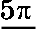 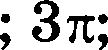 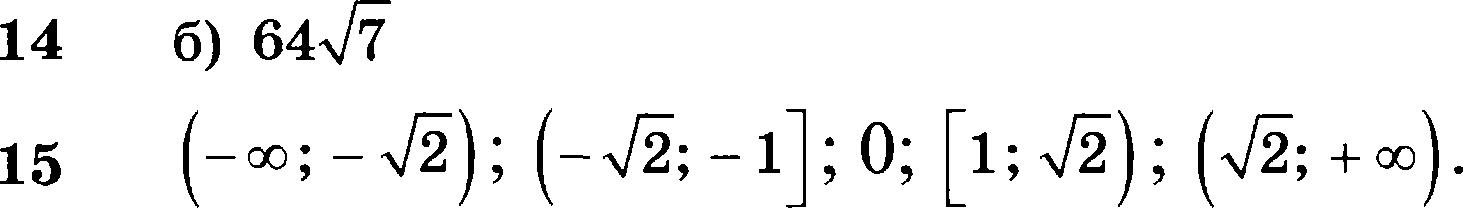 12345678910111281,2210,23—8180,25117—614565113a) rIt; +	+ 2x/z, /z e @ ; 6) 2x; 1Tr	19r6	6	616432172 622 050184	a	719a) 2, 3; 6) nez; B)  8